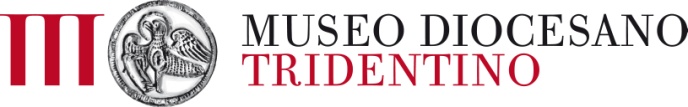 MOSTRAFratelli e sorelle. Racconti dal carcerea cura di Domenica Primerano e Riccarda TurrinaMuseo Diocesano Tridentino26 novembre 2016 - 27 marzo 2017La mostra Fratelli e sorelle. Racconti dal carcere intende aprire uno spiraglio su di una realtà spesso distante dall’esperienza quotidiana. Senza avere l’ambizione di spiegare o documentare la vita all'interno di un penitenziario, l'esposizione invita i visitatori a riflettere su un tema tanto attuale quanto complesso. Partendo dalle visionarie Carceri di Giovanni Battista Piranesi e passando attraverso le immagini di fotografi, registi e pittori contemporanei, il visitatore sarà gradualmente introdotto in quel mondo 'a parte' rappresentato dal carcere. Un mondo fatto di spazi, immaginati o reali, abbandonati o vissuti; di silenzi, rumori, parole, ricordi, voci e racconti. Oltre alle celebri incisioni di Giovanni Battista Piranesi (1720 - 1778), la mostra propone fotografie, video e dipinti di artisti contemporanei: l'astro nascente della nuova fotografia italiana Silvia Camporesi (Forlì, 1973), Melania Comoretto (Torino, 1975), Luca Chistè (Trento, 1960), Fabio Maione (Roma, 1951), Barbara Cupisti (Viareggio, 1962), Juliane Biasi Hendel (Merano, 1962), Sergio Damiani (Milano, 1965), Sergio De Carli (Trento, 1946). La mostra Fratelli e sorelle. Racconti dal carcere si colloca nell'ambito del Progetto Utopia 500 e si richiama ai temi del Giubileo Straordinario della Misericordia appena concluso.INFORMAZIONI TECNICHE	ORARI	lunedì, mercoledì, giovedì, venerdì, sabato: 9.30-12.30 / 14.00-17.30		domenica: 10.00-13.00 / 14.00-18.00		giorni di chiusura		ogni martedì, 25 dicembre, 1 gennaio, 6 gennaio	BIGLIETTI	3 € ingresso alla sola mostra Fratelli e sorelle: racconti dal carcere		5 € biglietto combinato mostra e Museo Diocesano Tridentino		ingresso gratuito ogni prima domenica del mese		Il biglietto d'ingresso alla mostra è valido per due ingressi all'esposizione, 		anche in giorni non consecutivi, per una persona	INFORMAZIONI	tel. 0461 234419		info@museodiocesanotridentino.it		www.museodiocesanotridentino.it	CON IL CONTRIBUTO DI	Provincia Autonoma di Trento, Servizio Attività Culturali	CON IL PATROCINIO DI	Ordine degli Avvocati di TrentoAPPUNTAMENTIGiovedì 1 dicembre 2016, ore 17.30Presentazione del libro "La fede interrogata" di Ester Abbattista e Marcello FarinaSaranno presenti gli autori. Introduce l'incontro Alberto Faustini direttore del quotidiano "Trentino".Sabato 3 dicembre 2016, ore 10.00, 15.30, 16.45L'incanto del Natale. Letture animate con laboratorio creativoAttività promossa in occasione del Festival della Famiglia 2016Accolti in una suggestiva sala del Museo che espone una Natività i bambini saranno invitati ad ascoltare alcuni racconti inerenti il Natale. La modulazione della voce, la mimica e la gestualità attraverso cui i racconti prenderanno forma permetteranno ai bambini di potenziare l'abitudine all’ascolto, migliorare i propri tempi di attenzione, stimolare l'immaginario. Sarà al contempo un'occasione di condivisione e di espressività personale e di gruppo. L’attività di lettura si trasformerà quindi in un piacevole gioco ricco di emozioni. Un semplice laboratorio creativo legato alle storie narrate permetterà ai bambini di tornare a casa con un piccolo ricordo dell'esperienza vissuta. Età consigliata: 3 - 5 anni.L'attività è gratuita. La prenotazione è obbligatoria tramite il sito www.eventbrite.it.Sabato 3 dicembre 2016, ore 10.00, 15.30, 16.45Fantasie di NataleAttività promossa in occasione del Festival della Famiglia 2016La fantasia è il motore di tutti i progetti creativi. Stimolati da materiali di natura, consistenze e colori diversi, bambini ed adulti accompagnatori potranno inventare originali decorazioni con cui abbellire l'albero o la propria casa, ma anche cards natalizie a cui affidare un messaggio importante per parenti, amici o insegnanti. Età consigliata: 6 - 11 anni.L'attività è gratuita. La prenotazione è obbligatoria tramite il sito www.eventbrite.it.Sabato 3 dicembre 2016, ore 11.30, 14.30Scoprilmuseo! Caccia al tesoro per bambini curiosiAttività promossa in occasione del Festival della Famiglia 2016Mentre i bimbi giocheranno con noi, scoprendo il museo attraverso un'appassionante caccia al tesoro, gli adulti accompagnatori - a cui si richiede comunque una presenza all'interno del Museo - potranno visitare gratuitamente le collezioni o l'esposizione temporanea Fratelli e sorelle: racconti dal carcere (26 novembre 2016 - 27 marzo 2017). Età consigliata: 8 - 11 anni.L'attività è gratuita. La prenotazione è obbligatoria tramite il sito www.eventbrite.it.Domenica 4 dicembre 2016, tutto il giornoIngresso gratuito al museo e alla mostra Fratelli e sorelle. Racconti dal carcere in occasione della manifestazione #Domenicalmuseo.Domenica 4 dicembre 2016, ore 16.00Guidati da una stella. Il racconto del Natale nell'arteVisita guidata a tema per adultiLa nascita di Gesù a Betlemme, l'annuncio ai pastori e l'adorazione dei Magi sono tra i temi più amati e ricorrenti nell'arte cristiana. A differenza di altri episodi della storia sacra, tuttavia, la rappresentazione della nascita di Cristo ha conosciuto nei secoli sensibili mutamenti: dalle Natività più arcaiche alle affollate scene barocche, l’iconografia del Natale si è via via arricchita di particolari, simboli e personaggi. Nel tempo, inoltre, sono cambiate le ambientazioni, la posizione e i rapporti tra i principali protagonisti, i gesti compiuti dai personaggi: un’evoluzione che è andata di pari passo con i mutamenti culturali, teologici e artistici delle varie epoche. Nelle sale del Museo Diocesano Tridentino, attraverso opere di differente tipologia, epoca, autore, sarà possibile ripercorrere le principali ‘tappe’ di questo lungo e affascinante viaggio nella storia e nell’arte. La partecipazione alla visita guidata è libera, gratuita e non necessita di prenotazione. Lunedì 5 dicembre 2016, ore 16.00Visita guidata al museoVisita guidata alle collezioni permanenti del museoLunedì 5 dicembre il Museo Diocesano propone una visita guidata alla collezione permanente, indirizzata a singoli visitatori e piccoli gruppi. La visita guidata, compresa nel biglietto d'ingresso al museo, offre l'opportunità di conoscere lo straordinario patrimonio di arte e cultura custodito nelle sale di Palazzo Pretorio, antica residenza vescovile eretta a fianco della cattedrale di San Vigilio.L’appuntamento è fissato per le ore 16.00 presso la biglietteria del Museo Diocesano. La partecipazione è libera e non necessita di prenotazione. Il percorso, della durata di un'ora e venti circa, sarà effettuato solo in lingua italiana.Lunedì 12 dicembre 2016, ore 16.00Visita guidata al museoVisita guidata alle collezioni permanenti del museoLunedì 12 dicembre il Museo Diocesano propone una visita guidata alla collezione permanente, indirizzata a singoli visitatori e piccoli gruppi. La visita guidata, compresa nel biglietto d'ingresso al museo, offre l'opportunità di conoscere lo straordinario patrimonio di arte e cultura custodito nelle sale di Palazzo Pretorio, antica residenza vescovile eretta a fianco della cattedrale di San Vigilio.L’appuntamento è fissato per le ore 16.00 presso la biglietteria del Museo Diocesano. La partecipazione è libera e non necessita di prenotazione. Il percorso, della durata di un'ora e venti circa, sarà effettuato solo in lingua italiana.Lunedì 12 dicembre 2016, ore 17.00Chi è Santa Lucia? Cinque sensi in gioco per conoscere la sua storiaSpettacolo interattivo per bambini e famiglieLunedì 12 dicembre, il giorno che precede la festa di santa Lucia, il Museo Diocesano Tridentino aprirà le sue porte a tutti i bambini e le bambine che vorranno conoscere la storia della santa in modo nuovo e divertente. In un’atmosfera suggestiva e natalizia, i bimbi e le loro famiglie saranno accolti in museo da un buffo cantastorie che li accompagnerà in un viaggio scandito dai cinque sensi: vista, olfatto, tatto, gusto e udito saranno messi in gioco per scoprire la storia e le tradizioni collegate alla santa che inaugura le festività del Natale.In Trentino, come in altre regioni del Nord Italia, la festa di santa Lucia è particolarmente sentita e attesa dai bambini. Alla santa, inoltre, sono legati molti detti e tradizioni popolari, tutti connessi all’arrivo dell’inverno e al progressivo accorciarsi delle giornate. Santa Lucia è infatti la santa della luce, destinata a (ra)assicurare che le tenebre non prevarranno perché il sole tornerà presto a stendere i propri raggi sulla terra. Ed è per questo che Santa Lucia è anche protettrice della vista. Ma chi era Santa Lucia? Tra storia e leggenda, tradizioni e raffigurazioni artistiche, il percorso consentirà ai bambini di ascoltare la storia della santa, toccare una scultura che la raffigura per conoscerne le caratteristiche, vedere un dipinto, annusare alcuni odori e… gustare un piccolo dolce in compagnia.Oltre a stimolare i sensi, l’attività ha come obiettivo quello di promuovere nei bambini, attraverso il gioco, l’abitudine a riconoscere i personaggi rappresentati nelle opere d’arte tramite gli attributi che li contraddistinguono, attraverso cioè oggetti, persone, elementi del regno animale o vegetale che richiamano episodi della vita o del martirio del santo effigiato. Età consigliata: 3 - 5 anni.Prenotazione obbligatoria entro le ore 12.00 del giorno dell’iniziativa telefonando al numero 0461.234419. Costo: € 4,00 a bambino.Mercoledì 14 dicembre, ore 20.30Lettura scenica del libro di Elvio Fassone "Fine pena ora"con Elvio Fassonemodera Enrico Franco, direttore Corriere del Trentino e Corriere dell'Alto Adigelettura scenica a cura di Trento SpettacoliFine pena ora è un libro che nasce da una corrispondenza durata ventisei anni tra un ergastolano e il suo giudice. Non è un romanzo di invenzione, né un saggio sulle carceri, non enuncia teorie, ma si chiede come conciliare la domanda di sicurezza sociale e la detenzione a vita con il dettato costituzionale del valore riabilitativo della pena, senza dimenticare l’attenzione al percorso umano di qualsiasi condannato. Una storia vera, un’opera che scuote e commuove. La lettura scenica del testo, curata dall'Associazione Trento Spettacoli, si alternerà al dibattito con l'autore del libro, Elvio Fassone (Torino, 1938), che è stato magistrato e componente del Consiglio superiore della magistratura. Senatore della Repubblica per due legislature è autore di numerose pubblicazioni in materia penitenziaria e su temi politico-istituzionali.Modera la serata il giornalista Enrico Franco, direttore del Corriere del Trentino e del Corriere dell'Alto Adige.Ingresso libero e gratuito fino ad esaurimento posti disponibili.Giovedì 15 dicembre 2016, ore 17.00Guidati da una stella. Il racconto del Natale nell'arteVisita guidata a tema per adultiLa nascita di Gesù a Betlemme, l'annuncio ai pastori e l'adorazione dei Magi sono tra i temi più amati e ricorrenti nell'arte cristiana. A differenza di altri episodi della storia sacra, tuttavia, la rappresentazione della nascita di Cristo ha conosciuto nei secoli sensibili mutamenti: dalle Natività più arcaiche alle affollate scene barocche, l’iconografia del Natale si è via via arricchita di particolari, simboli e personaggi. Nel tempo, inoltre, sono cambiate le ambientazioni, la posizione e i rapporti tra i principali protagonisti, i gesti compiuti dai personaggi: un’evoluzione che è andata di pari passo con i mutamenti culturali, teologici e artistici delle varie epoche. Nelle sale del Museo Diocesano Tridentino, attraverso opere di differente tipologia, epoca, autore, sarà possibile ripercorrere le principali ‘tappe’ di questo lungo e affascinante viaggio nella storia e nell’arte. La partecipazione alla visita guidata è compresa nel biglietto d'ingresso al museo e non necessita di prenotazione.Sabato 17 dicembre 2016, ore 16.00L'incanto del Natale. Letture animate con laboratorio creativoLetture animate e laboratorio creativoAccolti in una suggestiva sala del Museo che espone una Natività i bambini saranno invitati ad ascoltare alcuni racconti inerenti il Natale. La modulazione della voce, la mimica e la gestualità attraverso cui i racconti prenderanno forma permetteranno ai bambini di potenziare l'abitudine all’ascolto, migliorare i propri tempi di attenzione, stimolare l'immaginario. Sarà al contempo un'occasione di condivisione e di espressività personale e di gruppo. L’attività di lettura si trasformerà quindi in un piacevole gioco ricco di emozioni. Un semplice laboratorio creativo legato alle storie narrate permetterà ai bambini di tornare a casa con un piccolo ricordo dell'esperienza vissuta. Età consigliata: 3 - 5 anni. Prenotazione obbligatoria entro le ore 12.00 del giorno dell’iniziativa telefonando al numero 0461.234419. Costo: € 2,50 a bambino.Lunedì 19 dicembre 2016, ore 16.00Visita guidata al museoVisita guidata alle collezioni permanenti del museoLunedì 19 dicembre il Museo Diocesano propone una visita guidata alla collezione permanente, indirizzata a singoli visitatori e piccoli gruppi. La visita guidata, compresa nel biglietto d'ingresso al museo, offre l'opportunità di conoscere lo straordinario patrimonio di arte e cultura custodito nelle sale di Palazzo Pretorio, antica residenza vescovile eretta a fianco della cattedrale di San Vigilio.L’appuntamento è fissato per le ore 16.00 presso la biglietteria del Museo Diocesano. La partecipazione è libera e non necessita di prenotazione. Il percorso, della durata di un'ora e venti circa, sarà effettuato solo in lingua italiana.Mercoledì 28 dicembre 2016, ore 11.00 e ore 16.00Un canto di Natale per TrentoSpettacolo per bambini e famiglieUn canto di Natale per Trento è la storia dell'avaro e cinico Scrooge e della sua sorprendente trasformazione, raccontata in maniera del tutto originale. Il famoso racconto di Charles Dickens è un evento spettacolo per bambini piccoli e grandi, adulti, famiglie, anziani, pieno di magia, allegro e musicale. Iniziativa a cura di Finisterrae Teatri.Ingresso libero fino ad esaurimento posti.Museo Diocesano TridentinoPiazza Duomo, 18 – 38122 Trentopress@museodiocesanotridentino.itwww.museodiocesanotridentino.it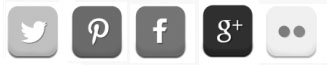 